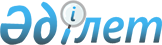 2010 және 2011 жылдары Қазақстан Республикасында қоршаған орта министрлерінің Еуропа және Азия конференцияларын өткізу мәселелері бойынша ұсыныстар әзірлеу жөніндегі жұмыс тобын құру туралыҚазақстан Республикасы Премьер-Министрінің 2007 жылғы 25 желтоқсандағы N 387-ө Өкімі

      Қазақстан Республикасында 2010 жылы Азия-Тынық мұхит өңіріндегі қоршаған орта және орнықты даму министрлерінің алтыншы конференциясын және 2011 жылы министрлердің "Қоршаған орта Еуропа үшін" атты жетінші жалпыеуропалық конференциясын өткізуге дайындықты тиімді ұйымдастыруды және үйлестіруді қамтамасыз ету жөнінде ұсыныстар әзірлеу мақсатында: 

      1. Мынадай құрамда жұмыс тобы құрылсын: Шөкеев                   - Қазақстан Республикасы Премьер-

Өмірзақ Естайұлы           Министрінің бірінші орынбасары, жетекшіБрагин                   - Қазақстан Республикасы Қоршаған ортаны

Александр Геннадьевич      қорғау министрлігі Халықаралық

                           экологиялық конвенциялар және келісімдер

                           департаментінің директоры, хатшыӘшім                     - Қазақстан Республикасының Қоршаған

Нұрғали Сәдуақасұлы        ортаны қорғау министріБөлтіріков               - Қазақстан Республикасының Қоршаған ортаны

Руслан Ескендірұлы         қорғау вице-министріБайжүнісов               - Қазақстан Республикасының Денсаулық сақтау

Ерік Әбенұлы               вице-министріҚұсайынов                - Қазақстан Республикасының Экономикалық

Марат Әпсеметұлы           даму және сауда вице-министріОмаров                   - Қазақстан Республикасы Сыртқы істер

Қайрат Ермекұлы            министрінің орынбасарыТолыбаев                 - Қазақстан Республикасының Ауыл

Марат Еркінұлы             шаруашылығы вице-министріЫрсалиев                 - Қазақстан Республикасының Білім және ғылым

Серік Әзтайұлы             вице-министріОразов                   - Қазақстан Республикасының Байланыс және

Нұрай Нұрғожаұлы           ақпарат вице-министріПетров                   - Қазақстан Республикасының Төтенше

Валерий Викторович         жағдайлар вице-министрі

      Ескерту. 1-тармаққа өзгерту енгізілді - ҚР Үкіметінің 2009.10.29 N 1703 Қаулысымен, ҚР Премьер-Министрінің 2011.08.31 N 118-ө Өкімімен.

      2. Жұмыс тобы Қазақстан Республикасында 2010 жылы Азия-Тынық мұхит өңіріндегі қоршаған орта және орнықты даму министрлерінің алтыншы конференциясын және 2011 жылы министрлердің "Қоршаған орта Еуропа үшін" атты жетінші жалпыеуропалық конференциясын өткізуге дайындықты тиімді ұйымдастыруды және үйлестіруді қамтамасыз ету жөнінде ұсыныстар әзірлесін және Қазақстан Республикасы Үкіметінің қарауына енгізсін. 

      3. Осы өкімнің орындалуын бақылау Қазақстан Республикасы Қоршаған ортаны қорғау министрлігіне жүктелсін.      Премьер-Министр 
					© 2012. Қазақстан Республикасы Әділет министрлігінің «Қазақстан Республикасының Заңнама және құқықтық ақпарат институты» ШЖҚ РМК
				